Social Directory 2018-19IntroductionThis directory has been created to list the many and varied activities across the city of Wyndham.The directory has been sectioned into Districts to allow you to quickly find local activities close to where you live or work.The districts are as follows:Wyndham East: Point Cook, Truganina, Williams Landing and Laverton NorthWyndham Central: Tarneit and Hoppers CrossingWyndham West: Werribee, Wyndham Vale and Manor LakesWyndham Rural: Little River, Werribee South, Mt. Cottrell, Cocoroc, Mambourin and QuandongIf you attend a group that is not listed and you would like it to feature in the online version and future editions, please contact Wyndham City on 9742 0777 or email Community Wellbeing & Inclusion Email (CommunityWellbeing&Inclusion@wyndham.vic.gov.au)Community CentresThere are a range of Community Centres located throughout Wyndham, many of which offer programs and activities for older adults.Below is a list of all the centres in the area. Check out your local centre – pop in and say hello to the friendly staff and see what’s on offer.Wyndham EastPoint CookFeatherbrook Community Centre33 – 35 Windorah Drive, Point CookPh: 8353 4000 or E: Featherbrook Community Centre Email (featherbrookcc@wyndham.vic.gov.au)W: Wyndham City Website – Featherbrook Community Centre (www.wyndham.vic.gov.au/venues/featherbrook-community-centre)Jamieson Way Community Centre59 Jamieson Way, Point CookPh: 9395 3777 or E: Jamieson Way Community Centre Email (admin@jamiesonwaycc.org.au)W: Jamieson Way Community Centre Website (www.jamiesonwaycc.org.au)Point Cook Community Centre1-21 Cheetham Street, Point CookPh: 9395 6399 or E: Point Cook Community Learning Centre Email (pointcookclc@wyndham.vic.gov.au)W: Wyndham City Website – Point Cook Community Centre (www.wyndham.vic.gov.au/venues/point-cook-community-centre)Saltwater Community Centre153 Saltwater Promenade, Point CookPh: 8376 5500 or E: Saltwater Community Centre Email (saltwatercc@wyndham.vic.gov.au)W: Wyndham City Website – Saltwater Community Centre (www.wyndham.vic.gov.au/venues/saltwater-community-centre)TruganinaArndell Park Community Centre29-49 Federation Blvd, TruganinaPh: 8734 8911 or E: Arndellpark Community Centre Email (arndellparkcc@wyndham.vic.gov.au)W: Wyndham City Website – Arndell Park Community Centre (www.wyndham.vic.gov.au/venues/arndell-park-community-centre)Wyndham CentralTarneitPenrose Promenade Community Centre83 Penrose Promenade, TarneitPh: 8734 4500 or E: Penrose Promenade Community Centre Email (penrosepromenadecc@wyndham.vic.gov.au)W: Wyndham City Website – Penrose Promenade Community Centre (www.wyndham.vic.gov.au/venues/penrose-promenade-community-centre)Tarneit Community Learning Centre150 Sunset Views Boulevard, TarneitPh: 9748 9822 or E: Tarneit Community Learning Centre Email (tarneitclc@wyndham.vic.gov.au)W: Wyndham City Website – Tarneit Community Learning Centre (www.wyndham.vic.gov.au/venues/tarneit-community-learning-centre)Hoppers CrossingGrange Community Centre260-280 Hogans Road, Hoppers CrossingPh: 8742 8000 or E: The Grange Community Centre Email (enquiries@grangecommunity.org.au)W: The Grange Community Centre Website (www.grangecommunity.org.au)Wyndham WestWerribeeQuantin Binnah Community Centre61 Thames Boulevard, WerribeePh: 9742 5040 or E: Quantin Binnah Community Centre Email (qb@qbcc.org.au)W: Quantin Binnah Community Centre Website (www.qbcc.org.au)Wyndham Community & Education Centre3 Princes Highway, WerribeePh: 9742 4013 or E: Wyndham Community & Education Centre Email (enquiries@werribeecc.net)W: Wyndham Community & Education Centre Website (www.wyndhamcec.org.au)Wyndham Park Community Centre55 - 57 Kookaburra Avenue, WerribeePh: 8742 3975 or E: Wyndham Park Community Centre Email (admin@wyndhamparkcc.com.au)W: Wyndham Park Community Centre Website (www.wyndhamparkcc.com.au)Wyndham ValeIramoo Community Centre84 Honour Avenue, Wyndham ValePh: 8742 3688 or E: Iramoo Community Centre Email (admin@iramoocc.com.au)W: Iramoo Commuity Centre Website (www.iramoocc.org.au)Manor Lakes Community Learning Centre86 Manor Lakes Blvd, Manor LakesPh: 8734 8934 or E: Manor Lakes Community Learning Centre Email (manorlakesclc@wyndham.vic.gov.au)W: Wyndham City Website – Manor Lakes Community Learning Centre (www.wyndham.vic.gov.au/venues/manor-lakes-community-learning-centre)LibrariesThere are 5 Libraries located throughout Wyndham. In addition to the traditional book borrowing, there are a wide range of other media and services available as well as programs and activities for older adults.Below is a list of the libraries in the area. Be sure to check out your local library and see what’s on offer. Alternatively, visit our website at Wyndham City Website - Libraries (https://www.wyndham.vic.gov.au/services/libraries) for all locations, opening hours and much more. Details on current ongoing programs are listed within the directory.Julia Gillard Library Tarneit150 Sunset Views Boulevard, TarneitPh: 8734 0200W: Wyndham City Website – Julia Gillard Library Tarneit (https://www.wyndham.vic.gov.au/venues/julia-gillard-library-tarneit)Manor Lakes Library86 Manor Lakes Boulevard, Manor LakesPh: 8734 8930W: Wyndham City Website – Manor Lakes Library (https://www.wyndham.vic.gov.au/venues/manor-lakes-library)Plaza LibraryShop MM11, Level 1, Pacific Werribee Shopping Centre, Derrimut Road, WerribeePh: 8734 2600W: Wyndham City Website - Plaza Library (https://www.wyndham.vic.gov.au/venues/plaza-library)Point Cook Library1-21 Cheetham Street, Point CookPh: 9395 7966W: Wyndham City Website – Point Cook Library (https://www.wyndham.vic.gov.au/venues/point-cook-library)Werribee LibraryWyndham Cultural Centre, 177 Watton Street, WerribeePh: 9742 7999W: Wyndham City Website -Werribee Library (https://www.wyndham.vic.gov.au/venues/werribee-library)In addition, the libraries also offer a Book Club service and Home Library service.Book Club ServiceIf you would like to join a book club or wish to begin one, Wyndham Library Service can provide you with book kits specifically created for book clubs.Home Library ServiceThe Home Library Service is free to Wyndham housebound residents who are unable to come into the library. Resources are selected to meet your interests and are delivered to your home by a friendly volunteer once a month. Please contact the Plaza Library for more information on 8734 2600.Seniors Exercise ParkThe new Seniors’ Exercise Park located at Central Park Community Centre, 80 Lonsdale Circuit, Hoppers Crossing, has being installed in partnership with Wyndham City Council, National Ageing Research Institute (NARI) and Gandel Philanthropy.Wyndham are very lucky to have such a facility as only a handful have been built in the whole of Australia!Over three years, research participants will access the exercise park and be monitored by Victoria University. Findings from a past study have shown that participants improved muscle strength, balance, and physical function. The seniors’ exercise park will also be available for public use outside of programmed hours.For more information, contact Wyndham City on 9742 0777 or visit Wyndham City Website - The Loop (https://theloop.wyndham.vic.gov.au/central-park-redevelopment)Walking GroupsTake the first steps to health and fitness by joining a Walking Group. It’s a great way to meet new people and is a completely FREE activity.Just 30mins of walking each day may assist you to reduce your risk of heart attack, manage your weight, lower blood cholesterol and risk of type 2 diabetes, as well as helping to increase bone and muscle strength. Walking can also help to improve mood and boost energy. Start walking more today!ADEC – Karen WalkingWhen: 3rd Saturday of the monthWhere: Kelly Park or Werribee Train Station, Watton Street, WerribeeContact: Joe 0413 307 007 Joe Email (joe@adec.org.au)Iramoo StrollersWhen: Thursdays at 9.30amWhere: Meet at Iramoo Community Centre, 84 Honour Av, Wyndham ValeContact: Iramoo Community Centre 8742 3688Point Cook Early Bird Power WalkersWhen: Every Tuesday at 6amWhere: Parkwood Terrace Park, Cnr Point Cook Road & Parkwood Terrace, Point Cook  Contact: Angela via email Angela Email (angela@genevievescommunitykitchen.org)Facebook Site – Early bird power walkers (https://www.facebook.com/Earlybirdpowerwalkerspointcook/)Point Cook Town Activity GroupWhen: Monday - Friday at 9amWhere: Meet at the front of the Dry Cleaners, Shop 115, Coles Precinct, Point Cook Town CentreContact: Bev 0417 324 489Point Cook/Truganina parkrunWhen: Saturdays 7.45am for 8am startWhere: Arndell Park Community Centre, Federation Boulevard, TruganinaContact: Point Cook Park Run Email (pointcookoffice@parkrun.com)Website: Parkrun Website - Point Cook (www.parkrun.com.au/pointcook)Seniors Journey Walking GroupWhen: Saturdays 8.30amWhere: Westpoint Soccer Park, 59-61 Tom Roberts Parade, Point CookContact: Fong 0410 177 250Walk around the soccer park for a few rounds and then gather for exercise or chit chat.Sons of the West – Federation Walking GroupPlease note this is a closed group – you must be a member of Sons of the West Men’s Health Program to joinWhen: Saturdays 8am – 10amWhere: Corner of Kiely Avenue and South Ring Road, WerribeeContact: Graeme 0412 868 160Moderate to quick pace, various walksTeam WalkaboutWhen: Wednesdays 9.30am & Thursdays 7pmWhere: Penrose Promenade Community Centre, 83 Penrose Promenade, TarneitContact: DJ 0432 741 940Wear comfortable walking shoes and in winter, rug up. Bring a bottle of fluid i.e. Water.Register with the Heart Foundation walking website for medical purposes at Heart Foundation Website (http://walking.heartfoundation.org.au/)When registering look for Team walkabout Wednesday or Thursday and select which one you would like to attend, one or both.The Grange Community Centre WalkersWhen: Thursdays at 9.30amWhere: The Grange Community Centre, 260-280 Hogans Rd, Hoppers CrossingContact: The Grange Community Centre 8742 8000VU StruttersWhen: Wednesdays at 2pmWhere:  Meet at Victoria University Health and Fitness Centre. Gate 3, Building 7, Hoppers Lane, WerribeeFree, Non-members welcomeContact: Victoria University Werribee Fitness Centre 9919 8173Werribee Bushwalking and Outdoor Club IncWhen: 1st Thursday of every month, 8pm to 9pm to discuss various walks. Aim to provide at least 1-2 walks per month held primarily on SundaysWhere: The 1st Werribee Scout Hall, College Road, WerribeeEmail: Werribee Bushwalking Email (enquiries@werribeebushwalking.com)Website: Werribee Bushwalking Website (www.werribeebushwalking.com)Werribee River RoversWhen: Thursdays at 10amWhere: Alternating weekly: Werribee - corner of Watton & Greaves Street, Werribee (near the outdoor pool and Football Oval) and Werribee Mansion, Gate 5 K Road (end of road through farm gate to left of Shadowfax Winery)Optional coffee at the end of the walkContact: Mike 0429 798 653 or Mike Email (misiu31@gmail.com)Werribee River Walking GroupWhen: Wednesdays at 10am (rain, hail or shine!) Special walks with coffee morning arranged on other occasions.Where: Meet at the corner of Watton & Greaves Street, Werribee (near the outdoor pool and Masonic Lodge Hall)Contact: Marion 9741 4240 or Marion Email (marion024@bigpond.com)Werribee Plaza PacersThe Pacers walk inside the shopping centre before the centre opens, offering a safe environment for people of all ages and abilities to walk free from the restrictions of the weather, poor footpaths or busy roads. They enjoy a discounted coffee and a chat following their walk.When: Wednesday & Thursday at 8amWhere: Donut King, Pacific Werribee Plaza Food Court, Cnr Derrimut Rd & Heaths Rd, WerribeeContact: Customer Service at Pacific Werribee 9749 5111Wyndham Life Activities GroupWhen: Sundays at 9amWhere: The Italian Sports Club of Werribee, 601 Heaths Road, WerribeeContact: Mary 0430 001 930Wyndham Vale ParkrunWhen: Saturdays 7.45am for 8am startLocation: Presidents Park, McGrath Rd, Gate 3, Wyndham ValeContact: Wyndham Vale Parkrun Email (wyndhamvaleoffice@parkrun.com)Website: Parkrun Website - Wyndham Vale (www.parkrun.com.au/wyndhamvale)Wyndham has lots of other exercise opportunities including Bike and Walking trails, sporting clubs, recreation and leisure centres, parks and facilities.For more information contact Wyndham City Council on 9742 0777Survive the HeatTHERE ARE THINGS WE CAN DO TO STAY SAFE IN EXTREME HEATdrinking at least two litres of water a dayseeking out air-conditioned buildingsdrawing your blinds to keep the heat outtaking cool showersWe can also keep an eye on people we know who may be at greater risk of heat exhaustion like our neighbours who live alone, young children, or people with a medical condition.Gambling & Harm MinimisationGambler’s Help West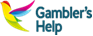 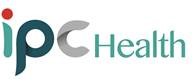 Gambler’s Help West is a free confidential counselling service for anybody affected by gambling (including family members, friends or employers), available to people who either live or work in Wyndham.The program aims to assist people to take control of their gambling and to support family members who are negatively impacted by gambling and can help you:Understand why people gambleImprove your relationshipsUnderstand how and why gambling has become a problem for you or those you care aboutmanage your own finances and assetsImprove budgeting skillsUnderstand your financial situation and how you can improve thatKnow your legal rights and options available to you.To make an appointment to see a Gambler’s Help West Counsellor call 9296 1234 and if required interpreters are available and free.Other support services:Gambler’s Helpline (24 Hour Service): 1800 858 858On-line counselling at: Gambling Helpline Online Website (www.gamblinghelponline.org.au) (24 Hour Service)Life Line: 131114BreastScreen Victoria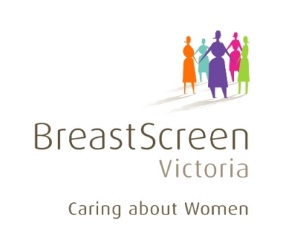 BreastScreen Victoria is part of BreastScreen Australia, the national screening program for breast cancer.Women are eligible from 40, BreastScreen Victoria particularly invites women aged 50-74 who do not have breast symptoms for a free breast screen every two years. 75% of breast cancers are detected in women aged over 50. Early detection through screening, before any symptoms are noticed, is when treatment is likely to be most successful. Breast screen is a free service with a female radiographer and should take 10 minutes. You do not need a doctor’s referral or Medicare card. Clinics are located all over Victoria, where the clinic located in Werribee: 27 Princes Highway, services the Wyndham area. For more information, to watch a short video of a woman having a breast screen please visit our website: Breastscreen Website (www.breastscreen.org.au) or call to book an appointment on 13 20 50. For Interpreter Services call 13 14 50 and ask to be connected to BSV. Housing for the Aged Action Group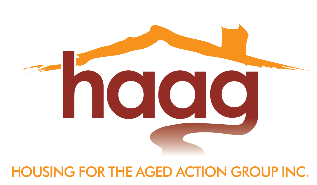 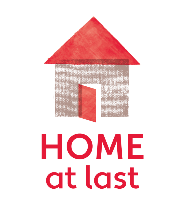 Housing for the Aged Action Group (HAAG) specialises in assisting older people with their housing needs.HAAG’s services are government funded, free and confidential.Call Home at Last on 1300 765 178 or the Retirement Housing Advice Service on 9654 7389The Home at Last assists people who are over 50 (over 45 if Aboriginal or Torres Strait Islander) and renting, couch surfing, living with family or in a housing crisis, and wanting to find secure housing.Home at Last can:Discuss your individual situation and what affordable housing options are available for youLink you in to services that can help you to access affordable housing options such as public and social housingIf assisted by our outreach program, help you move to your affordable housingLink you in with aged care services once housedThe Retirement Housing Advice Service (RHAS) assists people who are living in, or thinking about living in, retirement housing including independent living units, retirement villages, residential villages (lifestyle villages) and other forms of retirement housing.The RHAS can:Provide information about retirement housing optionsProvide information about residents rights and responsibilities in retirement housingProvide advice about what to look out for in retirement housing contractsHelp with disputes with managementHelp with contractual disputesAdvocate for repairs and maintenanceOther kinds of advice and advocacy relating to retirement housingHAAG also offers free talks to seniors groups about retirement housing options.The HAAG website can be accessed at HAAG Website (www.oldertenants.org.au) Travellers Aid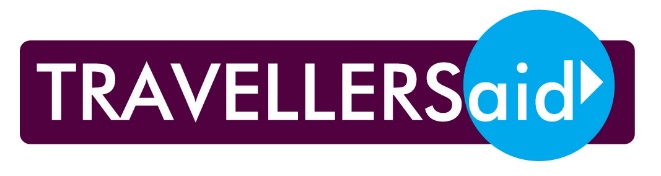 Did you know…? Travellers Aid has been in operation for more than 100 years!Our services help people with mobility issues, including older people and people with disabilities to access the public transport system. Services in Victoria are located at:Flinders Street Station – Platform 10 (8am – 8pm Mon – Sun)Southern Cross Station (Spencer Street) – Under Bourke Street footbridge (6.30am – 9.30pm, Mon – Sun)Seymour Station (10m – 6.30pm, Mon – Fri)Services include:Emergency ReliefTransport options and advice to help travellers in emergency situations feel safe and empowered (Southern Cross Station only)Travellers Aid Access Service (TAAS)Free personal care assistance to seniors or travellers with a disability.Pathways to EducationSubsidised student travel tickets to help disadvantaged students attend school.Companion ServiceAssistance with getting to and from essential appointments.Community Travel TrainingPublic Transport information sessions to inform about public transport and encourage public transport useBuggy & Personal Guidance ServiceHelping ensure safe passage at Southern Cross Station and Seymour StationMobility Equipment HireAssisting people who are frail, aged, or living with a disability.Tourist info, rest, & other facilitiesInformation and facilities for travellers in transit.Internet AccessInternet access for the general public with JAWS software available.For more details on these services and for general information, please contactSouthern Cross on 9670 2072 or E: Travellers Aid Email - Southern Cross (scs@travellersaid.org.au)Flinders Street on 9610 2030 or E: Travellers Aid Email - Flinders Street (fss@travellersaid.org.au)Or visit the website at Travellers Aid Website (www.travellersaid.org.au)Please note: Some services require advance bookings.COTA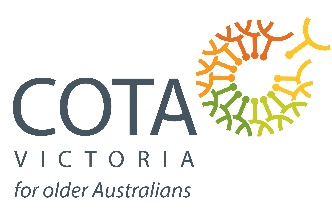 Council on the AgeingFor over 65 years COTA Victoria has been the voice of older Victorians. We are the leading advocate, educator and source of trusted information, representing the interests of all older Victorians.COTA’s Seniors Information Victoria service provides free information on issues including retirement, home-based services, health and wellbeing, pensions and concessions, housing options, technology and much more. If you or someone you know is experiencing elder abuse, call the Seniors Rights Victoria helpline for free, confidential support and advice. Contact us:Call COTA Victoria on 1300 13 50 90Website: COTA Website (www.cotavic.org.au)Email: COTA Email (askcota@cotavic.org.au)Stay up to date and sign up for our COTA Connect e-newsletter.Follow us on Facebook: COTA - Facebook (https://www.facebook.com/COTAVic) and Twitter COTA - Twitter (https://twitter.com/COTAVictoria)The LoopKeeping you in The LoopThe Loop is the online community engagement site for Wyndham City Council.The Loop is where Council and the community come together to discuss important topics, share, communicate, and contribute to the future of Wyndham.Follow the link to see what current projects are listed. Click through for more information and start shaping Wyndham’s future.Wyndham City Website - The Loop (https://theloop.wyndham.vic.gov.au)Seniors Rights Victoria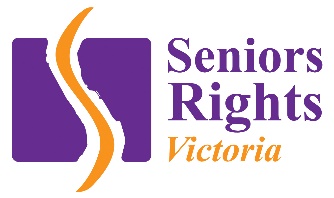 Seniors Rights Victoria (SRV) is a Statewide specialist elder abuse community legal centre which provides information, support and advice to help prevent elder abuse and safeguard the rights, dignity and independence of older people. Elder abuse is any act which causes harm to an older person and is carried out by someone they know and trust such as a carer, family or friends.If you, your client or someone you know is experiencing elder abuse, please contact our free, confidential Helpline: 1300 368 821 Monday – Friday 10am – 5pm.Our experienced advocates and legal advisors provide a welcoming and respectful environment where older people can talk confidentially about their experiences and choose their preferred course of action. Interpreters are available when needed.SRV’s services include the Helpline, specialist legal services, (https://seniorsrights.org.au/our-services/legal-services/) short-term support and advocacy (https://seniorsrights.org.au/our-services/advocacy/) for individuals and education (https://seniorsrights.org.au/our-services/education/). SRV also provides leadership on policy and law reform (https://seniorsrights.org.au/resources/policy-law/) in the area of elder abuse.SRV can help any Victorian aged 60 and above, or any Indigenous Victorian aged 45 and above, on matters relating to elder abuse and ageing.This includes telephone advice (or face-to-face advice in special circumstances) in matters relating to:any form of elder abuse including:Family violence including intervention ordersBreaches of Powers of Attorney or other financial abuseDebtsBoomerang kidsProperty or Co-ownership disputesOther matters relating to older Victorian including:age discriminationgrandparenting rightsguardianship and administrationfamily care and ‘granny flat’ arrangementspowers of attorneywills and estateshousing issuesfamily breakdown including property settlementsIn certain circumstances, SRV will also take on legal case work in elder abuse matters.For further information, visit Seniors Rights Website (https://seniorsrights.org.au/)For help with elder abuse, call 1300 368 821DirectoryWyndham East: Point Cook, Truganina, Williams Landing and Laverton NorthArndell Park Community Centre29-49 Federation Boulevard, Truganina8734 8911 Arndell Park Community Centre Email (arndellparkcc@wyndham.vic.gov.au)The Brook on Sneydes215 Sneydes Road, Point CookFeatherbrook Community Centre33-35 Windorah Drive, Point CookPh: 8353 4000E: Featherbrook Community Centre Email (featherbrookcc@wyndham.vic.gov.au)W: Wyndham City Website - Featherbrook Community Centre (https://www.wyndham.vic.gov.au/venues/featherbrook-community-centre)Jamieson Way Community Centre59 Jamieson Way, Point CookPh: 9395 3777E: Jamieson Way Community Centre Email (admin@jamiesonwaycc.org.au)W: Jamieson Way Community Centre Website (http://www.jamiesonwaycc.org.au/)* Planned Activity Groups – Eligibility to attend is requiredPhoenix Hotel40 Wallace Avenue, Point CookPoint Cook Library1-21 Cheetham Street, Point CookPh: 9395 7966Bookings can be made via the Events Calendar Wyndham City Website - Libraries (www.wyndham.vic.gov.au/libraries)Saltwater Community Centre153 Saltwater Promenade, Point CookPh: 8376 5500E: Saltwater Community Centre Email (Saltwatercc@wyndham.vic.gov.au)W: Wyndham City Website - Saltwater Community Centre (https://www.wyndham.vic.gov.au/venues/saltwater-community-centre)WynCity Bowl & Entertainment36 Wallace Avenue, Point CookPh: 1300 783 123E: Wycity Email (info@wyncity.com.au)W: Wyncity Website (www.wyncity.com.au)Wyndham Central: Tarneit & Hoppers CrossingAquaPulse80 – 82 Derrimut Road, Hoppers CrossingPh: 8734 5678E: Western Leisure Services Email (info@westernleisureservices.com.au)W: Aquapulse Website (http://aquapulse.wynactive.com.au)De Caprios Family Restaurant88 Derrimut Road, Hoppers CrossingCentral Park Community Centre80 Lonsdale Circuit, Hoppers Crossing* Planned Activity Groups – Eligibility to attend is requiredGrange Community Centre260-280 Hogans Road, Hoppers CrossingPh: 8742 8000E: The Grange Community Centre Email (enquiries@grangecommunity.org.au)W: The Grange Community Centre Website (http://www.grangecommunity.org.au)Hoppers Club180-200 Pannam Drive, Hoppers CrossingHoppers Crossing Sports ClubHogans Reserve, Hogans Road, Hoppers CrossingHorn of Africa3/9 Motto Court, Hoppers CrossingPh: Terefe 0490 080 933Hotel 520520 Sayers Road, TarneitPh: 9748 8520Julia Gillard Library Tarneit150 Sunset Views Boulevard, TarneitPh: 8734 0200Bookings can be made via the Events Calendar Wyndham City Website - Libraries (www.wyndham.vic.gov.au/libraries)Lifestyle Seasons – Clubhouse13 Sundial Boulevard, TarneitPenrose Promenade Ageing Well Facility83 Penrose Promenade, TarneitPh: 8734 4500E: Penrose Promenade Community Centre Email (penrosepromenadecc@wyndham.vic.gov.au)W: Wyndham City Website - Penrose Promenade Community Centre (https://www.wyndham.vic.gov.au/venues/penrose-promenade-community-centre)* Planned Activity Groups – Eligibility to attend is requiredTarneit Community Learning Centre150 Sunset Views Boulevard, TarneitPh: 9748 9822E: Tarneit Community Learning Centre Email (tarneitclc@wyndham.vic.gov.au)W: Wyndham City Website - Tarneit Community Learning Centre (https://www.wyndham.vic.gov.au/venues/tarneit-community-learning-centre)Wyndham West: Werribee, Wyndham Vale & Manor LakesCrossroads Uniting ChurchSynott Street, WerribeeEagle Stadium35 Ballan Road, WerribeePh: 8734 5677Iramoo Community Centre84 Honour Avenue, Wyndham Vale8Ph: 9742 3688E: Iramoo Community Centre Email (admin@iramoo.com.au)W: Iramoo Community Centre Website (http://www.iramoo.org.au)Italian Sports Club of Werribee601 Heaths Road, WerribeePh: 9741 1225** Life Activities Club - In order to take part in Life Activities you need to be a member of Italian Sports Club of WerribeeKelly Park Centre2B Synnot Street, WerribeeManor Lakes Community Learning Centre86 Manor Lakes Boulevard, Wyndham ValePh: 8734 8934E: Manor Lakes Community Learning Centre Email (manorlakesclc@wyndham.vic.gov.au)W: Wyndham City Website - Manor Lakes Community Learning Centre (https://www.wyndham.vic.gov.au/venues/manor-lakes-community-learning-centre)Manor Lakes Library86 Manor Lakes Boulevard, Manor LakesPh: 98734 8930W: Wyndham City Website - Libraries (www.wyndham.vic.gov.au/libraries)Old Shire OfficesCnr Watton Street & Duncans Road, WerribeeQuantin Binnah Community Centre61 Thames Boulevard, WerribeePh: 9742 5040E: Quantin Binnah Community Centre Email (qb@qbcc.org.au)Plaza LibraryShop MM11, Level 1, Pacific Werribee Shopping Centre, Derrimut Road, WerribeePh: 8734 2600W: Wyndham City Website - Libraries (www.wyndham.vic.gov.au/libraries)Private HouseWerribeeSalvation ArmyPacific Werribee, Cnr Derrimut & Heaths Road, Werribee (Werribee Plaza)Ph: 9741 7359Salvation ArmyCafé Agape @ Wyndham City Corps 211 Watton Street, WerribeePh: 9741 7359Victoria University Werribee Fitness CentreBuilding 7, Gate 4, Hoppers Lane, WerribeePh: 9919 8173 E: Werribee Fitness Email (werribeefitness@vu.edu.au)Watton StreetPiazza (Corner of Watton & Wedge Streets)Werribee Bowls ClubChirnside Park, WerribeePh: 9741 3229E: Werribee Bowls Email (werribeebowls@hotmail.com)W: Werribee Bowls Website (www.werribeebowls.com.au)Werribee Church of Christ200 Tarneit Road, TarneitPh: 9741-6051Werribee Library177 Watton Street, WerribeePh: 9742 7999W: www.wyndham.vic.gov.au/librariesWyndham Community & Education Centre20 Synnot Street, WerribeePh: 9742 4013Wyndham Park Community Centre55-57 Kookaburra Avenue, WerribeePh: 8742 3975Wyndham Rural: Little River, Werribee South, Mt. Cottrell, Cocoroc, Mambourin and QuandongDiggers RoadSoldiers Memorial Hall, Diggers Road (opposite intersection of Whites Road), Werribee SouthOtherDisclaimerThe information contained in this Directory is true at time of print July 2018.Update Your Details (Back Page)If you attend a group that has changed details or is not listed and you would like to feature in the online version and future editions, please complete the following and return to:Email: Community Wellbeing & Inclusion Email (CommunityWellbeing&Inclusion@wyndham.vic.gov.au)Phone: Community Wellbeing & Inclusion Unit – 9742 0777Post: Community Wellbeing & Inclusion UnitWyndham City CouncilPO Box 197WerribeeVIC 3030Group Name:Venue (where you meet):Brief Description:Frequency (How often you meet):Cost:Contact Person – Name:Contact person – Email:Any other information (e.g. Website):NAMEDESCRIPTIONFREQUENCYCOSTCONTACTBhartiya Seniors Association IncSocial gathering for Seniors. Celebrating Indian festivals.2nd Saturday of the month2pm – 4pmContact Group for CostsSudha Narayan0432 489 584Sudha Email (Shudha-narayan@hotmail.com)Chinese Friendship GroupCome along and enjoy a cup of tea and get to know your local neighbours in a fun and friendly environmentMonday10.30am – 12pmFreeArndell Park Community CentreCommunity LunchWeekly lunch to eat great food, meet new friends and connect with the local community. All welcomeMonday12.30pm – 1.30pmGold CoinRegistration RequiredArndell Park Community CentreComputer CoursesComputer classes for beginnersVaries per termContact for details10 Week Course$35 or $20 ConcessionArndell Park Community CentreIndian Friendship GroupCome along and enjoy a cup of tea and get to know your local neighbours in a fun and friendly environmentFriday10.30am – 12pmFreeArndell Park Community CentreWyndham Womens Support GroupThe support group provides opportunities for local women to make new friends, gain ongoing support and share craft ideas.Monday1pm – 2pmFreeTania0423 051 686NAMEDESCRIPTIONFREQUENCYCOSTCONTACTLions Club of Point CookVolunteer involvement in humanitarian efforts locally, nationally, and internationally2nd and 4th Wednesday of the month6.30pm for a 7pm startMembership required – cost on enquiryTomTom Email (tgilfillan@live.com.au)NAMEDESCRIPTIONFREQUENCYCOSTCONTACTActive Young 55+Activities to become more relaxed, healthier and enjoy life! Activities include: Table Tennis, cards, carom, yoga and EnglishMonday, Tuesday & FridayVaried Times – contact for detailsFreeFeatherbrook Community CentreConversational EnglishEnglish conversation classWednesday9am – 11amFriday12pm – 3pmFreeHope Ink9108 0350Conversational EnglishEnglish conversation classFriday12pm – 3pmFreeFeatherbrook Community CentreFriends at Featherbrook Social GroupAn afternoon of fun food and friendship each week, may include guest speakers craft activities and moreMonday12pm - 2pmFreeFee may apply depending on activityFeatherbrook Community Centre Fun Fitness Gentle ExerciseGentle physical activity for anyoneThursday11am - 12pmFees applyContact for detailsFeatherbrook Community Centre Le Petrel Mauritian SeniorsSocial Group(French speaking but others welcome)Wednesday12.30pm – 3.30pmMembership fees applyRegis0421 464 874Point Cook Chinese Friendship GroupSocial groupMonday1pm – 4pmThursday10am – 3pmFreeBookings requiredMichael Tan0413 892 057Point Cook Chinese Friendship Group English ClassesEnglish as a Second Language (ESL) Classes Wednesday1.30pm –3.30pmThursday1pm – 4pmFreeMichael Tan0413 892 057Point Cook Indian Senior’s GroupA fun recreational gathering and food monthly for Indian seniors2nd Tuesday of the month1pm – 4pmFreeIndira 0402 458 648Point Cook View Evening Club for WomenWorking with Smith family and other organisations in local communityForum to discuss and exchange ideas1st Wednesday of the month7pm – 9.30pmSmall DonationCatherine0407 726 852Prana Yoga (all ages)Hatha Yoga for all ages. Integrating yoga postures, breathing techniques & meditationSaturday7am – 8amFees applyContact for detailsFeatherbrook Community Centre Quilting & PatchworkCraft & Social GroupTuesday12pm – 4pmTuesday7pm - 10pm$5 per class plus materialsFeatherbrook Community Centre U3A Book ClubBook Club classMonthly Wednesday$40 U3A Annual Fee & attend any U3A Program for free during the yearChristine Statkiewicz c/o Featherbrook Community Centre Yoga for SeniorsGentle YogaThursday6.30pm – 7.30pmFreePrem0430 740 023NAMEDESCRIPTIONFREQUENCYCOSTCONTACTCard Crafters Learn the fun of card making1st & 3rd Monday of the month10am – 12pm$5Jamieson Way Community CentreCreative SpaceA free creative space where you can bring along any art project.Wednesday11am – 2pmFreeJamieson Way Community CentreCoffee, Chat & CraftCasual craft and coffee and chat group.Thursday1pm - 3pmGold coin donationJamieson Way Community CentreCommunity Kitchen –Cooking ClassesCook, share, learn and meet new friends.Healthy options and much more Last Friday of the month10.30am – 12pm$10 per person/session Jamieson Way Community CentrePlanned Activity Group*Indian GroupActivities for Indian CommunityFriday10am - 3pmFees may applyMigrant Resource Centre North WestAtarjit9367 6044Men’s Get Together Social GroupShare Skills and hobbies, social outings1st & 3rd Tuesday of the month1pm -3pmFreeExcursion costs applyJamieson Way Community CentreMovement to MusicLight Exercise to Dance MovementThursday11.30am – 12pm$2Jamieson Way Community CentreSew & SewQualified Dress maker. BYO projects, machines on site or BYO1st & 3rd Monday of the month7pm -9pm$30 for 6 sessionsJamieson Way Community CentreSocial Seniors Board GamesLearn and practice playing Mahjong as well as rummicul, dominoes, Chinese checkers and many moreMonday1pm – 3.30pm$2Jamieson Way Community CentreTai Chi via DVDTai Chi class via a DVD on the big projector screenTuesday11am – 11.45amFreeJamieson Way Community CentreU3A – Beginning FrenchFrench class for beginnersTuesday9am – 11am$40 U3A Annual Fee & attend any U3A Program for free during the yearBernadette Mravljak0477 940 877U3A - Being GrandparentsClass for GrandparentsThursday12pm – 2pm$40 U3A Annual Fee & attend any U3A Program for free during the yearLeah Masters0407 363 021NAMEDESCRIPTIONFREQUENCYCOSTCONTACTRotary Club of Laverton Point CookLike minded community focussed people. Volunteer services for local and international projectsWednesday6.30pm for a 7pm startContact for detailsTim Fuller0439 846 385NAMEDESCRIPTIONFREQUENCYCOSTCONTACTOne-on-One IT HelpDo you need some focused support with computers or technology? Do you have a new computer or mobile device and want to learn how to use it? Do you want a hand with eBooks, eMagazines and eAudio? Book a one-on-one session and our friendly staff will help you.WeeklyContact Library for datesFreePoint Cook LibraryYak and YarnJoin us, share skills and meet others as we knit and crochet for charity. Help us make blanket squares to donate to KOGO (knit one, give one), or bring your own project.Thursday2pm-3pmFreePoint Cook LibraryNAMEDESCRIPTIONFREQUENCYCOSTCONTACTFun Fitness & Gentle ExerciseGentle exercise program for seniorsThursday12.30pm – 1.30pmFees applyContact for detailsKosta0433 613 954Country Women’s Association Point Cook BranchOur programme is member led and consists of speakers, demonstrations and fun-raising events. We support many charities mostly in our own area. We offer friendship and support to women in our community.3rd Thursday of the month7pmMembership may applyContact for detailsLinda Baker0497 285 399 Linda Email (blee.baker@live.co.uk)Social CraftBring along knitting, crochet, sewing, drawing, embroidery, macramé, jewellery or any other portable craft and enjoy making and sharing in this social groupWednesday9am – 12pmFreeSaltwater Community CentreWyndham Chinese Happy Life AssociationMeet for social connection, singing, dancing, Tai Chi, planting and general activities.All ages welcomeFriday12pm – 4.30pmFREEAnna0421 899 399Anna Email (yunyun@live.com.au)NAMEDESCRIPTIONFREQUENCYCOSTCONTACTGolden Doubles League (Ten Pin Bowling)2 Person Team LeagueWyndham Over 50's Club – Ten Pin bowlingFriday10.30am$15For 2 games of bowling and tea/coffeeWynCityNAMEDESCRIPTIONFREQUENCYCOSTCONTACTSwimmingOutdoor PoolDuring Summer monthsSeniors $3.70AquaPulseAdult Active Seniors strength stretch, spin & CircuitTuesday & Thursday11.45am - 12.45pm$7 per sessionAquaPulseCouncil on the Ageing (COTA)Living longer, living stronger over 50’s Monday, Wednesday & Friday10am - 12pm$30 initial consultation$6 per sessionRequire form to be filled in by Doctor before 1st sessionAquaPulseHydrotherapy34 degrees heated pool for seniors with injuries and that require physiotherapyOpening Hours:Monday – Wednesday5.30pm – 8.45pmThursday Women only 7.45pmFriday5.30pm - 7.45pmWeekends8am - 6pmGeneral Pricing Contact for detailsAquaPulseShallow Aqua SessionShallow Aqua sessions which are slow movements done within the water to musicMonday, Wednesday & Friday8am$17With Senior Card$14.50AquaPulseNAMEDESCRIPTIONFREQUENCYCOSTCONTACTRotary Club of Hoppers CrossingLike minded community focussed people. Volunteer services for local and international projects.Wednesday6.30pm for a 7pm startContact for detailsDavid on 0439 613 737David Email (robsondavid1@iprimus.com.au)Hoppers Crossing Rotary Website (http://hopperscrossingrotary.org.au/)NAMEDESCRIPTIONFREQUENCYCOSTCONTACTFlaming 50's Rock 'n' RollFlaming 50's. Rock 'n' Roll dance classes for all ages & abilitiesTuesday7pm - 9.30pm$10 per lessonMiriam Beasley0409 183 620Greek Elderly CitizensClubProvides companionship & support for Greek speaking elderly citizens. Cards, bingo &DominoesThursday9am - 2pmSmall costMimi Charisiades9749 5985Hoppers Crossing Senior Citizens Club Inc.Seniors activities including social gatherings, bus trips & bingo.Monday10am - 2pm Thursday10am - 2pmSmall costJoy Summers0413 411 561Joy Email (joybell5252@gmail.com)Macedonian Community Welfare AssociationMacedonian Community Welfare Association. A planned activity group for seniors & people with a disability.Tuesday9am - 2.30pmCost on enquiryBlaga Petreska0404 021 097Blaga Email (blaga@mcwa.org.au)Planned Activity Group* Karen GroupA specific Karen ProgramTuesday9am - 3pmContact for detailsAged & DisabilityGroup Services 8734 4536Planned Activity Group* Social GroupFor older people to provide social opportunities and to encourage and maintain independenceMonday & Friday9am – 3pmContact for detailsAged & DisabilityGroup Services 8734 4536Vietnam Veterans Welfare services for veterans and their familiesWednesday9am - 3pmFreeRay Matthew0400 107 130Ray Email (Secretary.melbournewest@gmail.com)Werribee Community SingersA Capella Singing GroupWednesday6.30pm – 10pmCost on enquiryHelen Gunn0407 493 065Helen Email (gunn_adoo@hotmail.com)Facebook – Werribee Community SingersWerribee Craft GroupCraft activities for women over 553rd Sunday of the month12pm - 5pmCost on enquiryKathy Senior9749 2883/0409 382 593Kathy Email (colinankathy@bigpond.com)Werribee Dutch SeniorsSupport & recreation for Dutch born residentsFriday10am - 3.30pmCost on enquiryConnie Fawcett9748 6731Connie Email (rfawcett@bigpond.net.au)Wyndham Gentle Exercise GroupA gentle exercise & social interaction group for seniors & those with physical disabilitiesWednesday9.30am – 1pmCost on enquiryShirley Hewitt9734 7722Shirley Email (shirleyhewitt@optusnet.com.au)Wyndham’s Sew & So’s for seniorsActivity for women over  55 create handmade charity quiltsFriday9am - 2pmSmall feeAnnie Scicluna9369 3275Annie Email (coup33@optusnet.com.au)NAMEDESCRIPTIONFREQUENCYCOSTCONTACTMorning MelodiesMusic and morning tea4 times per yearContact Karen for Cost and DatesThe Grange Community CentreNAMEDESCRIPTIONFREQUENCYCOSTCONTACTCarpet Bowls for All AbilitiesCarpet bowls. All welcomeMonday & Friday9am – 12pmMust be a member of the Hoppers Club $5Carpet Bowls Sub-Club initial Joining Fee $30 for first year and $5 per year thereafterWally Martin0407 491 931Wally Email (wwallym@bigpond.com)Hoppers Bowls ClubPennant, social and barefoot bowls as well as additional events throughout the yearSeasonal for Pennant and Barefoot Bowls Oct-March.Social Bowls all year round.Social Bowls $8Barefoot Bowls $10 with BBQJan White0400 076 557Hoppers Bowls Email (hoppersbowls@hoppersclub.com.au)Probus Club of Hoppers CrossingRetired & semi-retired men. Social activities, guest speakers and day trips3rd Wednesday of the month9.30am – 11.30am$35 Annual MembershipCollin 9749 1508 or mobile 0413 580 472NAMEDESCRIPTIONFREQUENCYCOSTCONTACTU3A – Australian HistoryAustralian History classWednesday1pm – 3pm$40 U3A Annual Fee & attend any U3A Program for free during the yearMerle Deslanded9749 7746U3A – Bridge -IntroductionCard Game – Introduction to BridgeFriday9am – 11.45am$40 U3A Annual Fee & attend any U3A Program for free during the yearSerita Mudford0410 599 323U3A - BridgeCard GameFriday9am – 11.45am$40 U3A Annual Fee & attend any U3A Program for free during the yearBrian Kilfoyle0409 073 869U3A – Current AffairsCurrent Affairs classThursday10am – 11.30am$40 U3A Annual Fee & attend any U3A Program for free during the yearTony Mason9741 6476U3A - Exploring HistoryVideos on Historical TopicsMonday10am – 12pm$40 U3A Annual Fee & attend any U3A Program for free during the yearBrian Beck9741 5460U3A – French & Culture – IntermediateFrench and culture classWednesday10.30am – 12.30pm$40 U3A Annual Fee & attend any U3A Program for free during the yearMartha Siwek9741 7610U3A – Great Songwriter’s CourseGreat songwriter’s classTuesday1pm – 2.30pm$40 U3A Annual Fee & attend any U3A Program for free during the yearJohn Funnell9296 1036U3A - MahjongPlay MahjongThursday1pm – 4pm$40 U3A Annual Fee & attend any U3A Program for free during the yearRita Funnell9296 1036U3A – Music You Like to HearMusic appreciation classFriday1pm – 3pm$40 U3A Annual Fee & attend any U3A Program for free during the yearAnna Mitchell9741 2730U3A – NeedlecraftCraft classTuesday9.45am – 11.45am$40 U3A Annual Fee & attend any U3A Program for free during the yearFaye Weston8754 1006U3A – PhotographyPhotography ClassTuesday2.30pm – 3.30pm$40 U3A Annual Fee & attend any U3A Program for free during the yearBernie Flaherty0412 814 610Bernie Email (Bernief25@hotmail.com)U3A – Seniors Men Light ExerciseGentle exercise for menTuesday9.30am – 10.30am$40 U3A Annual Fee & attend any U3A Program for free during the yearTony Bradford9749 2248U3A – Tai ChiGentle Exercise classMonday1pm – 2pm$40 U3A Annual Fee & attend any U3A Program for free during the yearMarie Dean9741 7733NAMEDESCRIPTIONFREQUENCYCOSTCONTACTHorn of Africa Communities NetworkSocial connection and support for people from African backgroundsWednesday11am – 1pmContact for detailsHorn of AfricaSocial Support Group for Burmese EldersSocial connection and support for people from Burmese backgroundsThursday & Friday11am – 1pmContact for detailsHorn of AfricaNAMEDESCRIPTIONFREQUENCYCOSTCONTACTBingoPlay bingo. $250 jackpotTuesday10amWednesday7pmFreeHotel 520Ladies Probus Club of Hoppers CrossingRetired and semi-retired women. Social activities, guest speakers once/month and daytrips2nd Wednesday of the Month$15 Joining Fee$35 Annual FeeCarol King9742 2069Carol Email (carol.king3@bigpond.com)Mad Mondays2 Course Menu lunch & DinnerEntre & Main or Main & DessertMonday12pm – 2.30pm$12($15 Tuesday – Friday)Hotel 520Morning MelodiesEnjoy a variety of entertainment for everyone2nd last Wednesday of the month11am$5 Show and Morning Tea$15 2 course lunch – bookings essentialHotel 520Wyndham Ladies Probus ClubRetired and semi-retired women. Social activities, guest speakers once/month and daytrips1st Wednesday of the month, 10am$15 Joining Fee$30 Annual FeeJenny8742 6111Jenny Email (jennynjohnobrien@gmail.com)NAMEDESCRIPTIONFREQUENCYCOSTCONTACTAll Ages ChessCasual chess for all ages. Challenge new opponents, improve your skills, teach novices, or learn to play.Mondays4pmFreeJulia Gillard Library TarneitCraft & ConversationJoin us for a crafting session where you can meet and share conversation with other crafters!Monthly on Friday11am – 1pmContact Library for monthly datesFreeJulia Gillard Library TarneitLanguage CafePractise your English skills. Come along to meet people from all over the world while practising your English listening and speaking skills in a fun environment.Tuesday11am-12.30pmFreeJulia Gillard Library TarneitMidday MoviesJoin us for some relaxing films and discussion of all the old favourites. Contact the library to find out what is screening.4th Thursday of the month12pm – 2pmFreeJulia Gillard Library TarneitOne-on-One IT HelpDo you need some focused support with computers or technology? Do you have a new computer or mobile device and want to learn how to use it? Do you want a hand with eBooks, eMagazines and eAudio? Book a one-on-one session and our friendly staff will help you.WeeklyContact Library for datesFreeJulia Gillard Library TarneitTravel ClubJoin us for tea or coffee and discussion of our previous travels and adventures. Come along and hear travel tips and recommendations - from weekend day trips, to international travel. This group is to share our knowledge, tips and stories about the experiences we've had, in a fun and relaxing environment.4th Friday of the month11am-12pm FreeJulia Gillard Library TarneitWriting ClubAre you an aspiring writer looking for like-minded people to share with and learn from? Come along to one of our monthly writing clubs for writers of all levels of experience.3rd Wednesday of the month6.30pm – 7.30pmFreeJulia Gillard Library TarneitYak and YarnJoin us, share skills and meet others as we knit and crochet for charity. Help us make blanket squares to donate to KOGO (knit one, give one), or bring your own project.Weekly Mondays 11am-12pmFreeJulia Gillard Library TarneitNAMEDESCRIPTIONFREQUENCYCOSTCONTACTU3A – Cards - 500Card gamesWednesday1pm – 4pm$40 U3A Annual Fee & attend any U3A Program for free during the yearKay Dwyer9731 6976NAMEDESCRIPTIONFREQUENCYCOSTCONTACTLadies Club 60Social gathering for local ladies of Indian origin. Make new friends and enjoy a cup of tea and chat.Thursday12.30pm – 2.30pmFreeNina0488 251 459Planned Activity Group*Dementia Specific ProgramGroups for older people with memory loss to increase social interaction and provide respite for caregiversTuesday & Friday9am - 3pmContact for detailsAged & DisabilityGroup Services 8734 4536Planned Activity Group*Social GroupGroups for seniors to provide social opportunities and to encourage and maintain independence & assist them to remain in their own homeMonday, Wednesday & Thursday9am – 3pmContact for detailsAged & DisabilityGroup Services 8734 4536Planned Activity Group*Sri Lankan GroupSocial group for Sri Lankans doing gentle exercise and craft.Friday10am - 3pm$7 per sessionFees may apply for some activitiesMigrant Resource Centre North WestZeinab9367 6044Planned Activity Group*Vintage ClubMen's Group-designed to meet the recreational & social needs of isolated older men in Wyndham.Wednesday9am – 3pmContact for detailsAged & DisabilityGroup Services 8734 4536Tarneit Bharatiy ClubOlder Gujarati speakers will feel right at home in this relaxed social get-togetherTuesday & Friday11.30am – 1pmFreeBharat0423 018 458Bharat Email (Bgnilalani9@gmail.com)Tarneit Harmony ClubJoin other Punjabi speaking retirees in a friendly game of cards, share some sweets and a cup of tea.Tuesday & Friday1pm – 3pmFreeRashpal0402 010 016Rashpal Email (Rashpal.chaggar@gmail.com)NAMEDESCRIPTIONFREQUENCYCOSTCONTACTClub 60 TarneitGroup for those 60+ from Indian communityMonday 12.30pm – 2.30pmThursday1.30pm – 3.30pmFreeSunil Abbott 0449 101 455, E: Club 60 Tarneit Email (club60.tarneit@gmail.com)Genevieve’s Community Lunch program3 Course Homestyle Cooked lunch Wednesday12pm – 2pm$5 Concession, Homeless or DisadvantagedChildren below 3 for FreeAngela - Genevieves Community Kitchen Email (angela@genevievescommunitykitchen.org)Facebook – Genevieves Community Kitchen (https://www.facebook.com/Genevieves-Community-Kitchen-299455753581624/)U3A – Computers - BeginnersComputers forBeginnersTuesday10am -12pm$40 U3A Annual Fee & attend any U3A Program for free during the yearDon Lee9749 2798U3A – Computers – IntermediateComputers forIntermediate levelTuesday1pm - 3pm$40 U3A Annual Fee & attend any U3A Program for free during the yearDon Lee9749 2798Get CraftyCraft GroupTuesday & Wednesday9.30am - 12.30pmFree Bring your own project Tarneit Community Learning CentreNAMEDESCRIPTIONFREQUENCYCOSTCONTACTGentle Exercise to Music (GEMS)Gentle exercise for seniorsThursday9.30am – 10.30am$7Lilian Truan9741 2349U3A – Yoga for Older PeopleYoga classThursday1.15pm – 2.30pm$40 U3A Annual Fee & attend any U3A Program for free during the yearTrevor Walsh0438 304 638NAMEDESCRIPTIONFREQUENCYCOSTCONTACTAdult Active Seniors strength stretch, spin & CircuitTuesday9.20am - 10am$7 per sessionEagle StadiumCouncil on the Ageing (COTA)Living longer, living stronger over 50’s Tuesday & Thursday10am - 12pm$30 initial consultation$6 per sessionRequire form to be filled in by Doctor before 1st sessionEagle StadiumNAMEDESCRIPTIONFREQUENCYCOSTCONTACTArts GroupLearn to explore the arts and join like-minded peopleTuesday - School Terms10.30am - 1pmFreeIramoo Community CentreBook ExchangeA place to donate and borrow booksMonday – FridayFreeIramoo Community CentreCommunity Cooking ProgramCooking group, cooking creative meals and sharing with friendsTuesday9am – 12pm$5Iramoo Community CentreCook Around the WorldCooking group in a social environmentWednesday9.30am – 12.30pm$5Iramoo Community CentreCraftees GroupBring in your own craft projects to work on in a social environmentWednesday12pm - 3pmFreeIramoo Community CentreDeadly KitchenCooking group for older Indigenous peopleFortnightly on Fridays10.30am - 1.30pm$5Iramoo Community CentreDon’t Worry Be Hapy – Wyndham Chronic Pain Management GroupSupport, nurturing, social & creative activitiesFortnightly on Wednesday10am - 12pmFreeContact for more information about when group is heldKyren0435 156 653Food SwapSwapping of home grown vegetables/fruits3rd Saturday of the month11am - 12pmFreeCoralee0403 433 795Iramoo Quilter’sQuilting group, bring along your project, and share knowledge and skills4th Saturday of the month12.30pm - 4pm$5Bring your own quilting project/sJosie9749 4747Little Seeds Community Garden GroupWant to learn more about gardening & cooking what you have grownWeekly or fortnightlyWednesday10am – 12pmFreeIramoo Community CentreMahamenva meditation GroupMeditationSupper included3rd Sunday of the month4pm - 8.30pm FreeDimuth 0401 443 011Mountain of LoveChurchSunday9am - 12.30pmFreePatrick0478 004 271Movement to MusicLight exercise classWednesday9am - 10am$5Iramoo Community CentreOver’s 50 ClubWyndham Over 50’s Club –  to play games, bowl, dance, share lunch & friendship.Monday10am - 3.30pmClub joining fee: $10Annual fee: $10Meeting fee: $2 (includes refreshments)Monthly trip costs varyBob White0409 492 226Painting GroupBring your supplies, or we will help you get startedTuesday - School Terms1.30pm - 4pmFreeIramoo Community CentreSocial Bus TripsVisiting pubs, op shops, markets, gardens, local treasures and developing mutual interests & friendshipsContact for dates of outingsFees applyContact for detailsIramoo Community CentreSunrise Women’s GroupFor women with a disability or mental illnessFortnightly on Monday10am - 1.30pmFreeTess9689 9588Tai ChiExcellent exercise for balance, mental well-being with a Tai Chi FacilitatorFriday10am - 11am$5Iramoo Community CentreNAMEDESCRIPTIONFREQUENCYCOSTCONTACTRetired Persons of WerribeeSocial general meetings with guest speakers & various activities.2nd Friday of the month9.30am - 12pmcost on enquiryJan Phelan9741 3141Rotary Club of WerribeeGroup of like-minded community focussed people. Volunteer services for local and international projects.Tuesday6.30pm for a 6.45pm start – 8pmContact for detailsVarious contacts listed on website:Werribee Rotary Website (www.werribeerotary.org.au)Rotary Club of WyndhamLike minded community focussed people. Volunteer services for local and international projectsWednesday6.30pm for a 6.45pm start – 8.15pmContact for detailsGary0418 788 838Wyndham Rotary Email (wyndhamrotary@gmail.com)Wyndham Life Activities**BookclubDiscussions over lunch in the Bistro2nd Friday of the Month11.15amTuesdays1.30pmAnnual Membership Fee $10$5 per sessionPlaces LimitedItalian Sports Club of WerribeeWyndham Life Activities**CaravanningRegular weekends away and bi-monthly dinnerContact for detailsAnnual Membership Fee $10Site and associated expenses for tripsItalian Sports Club of WerribeeWyndham Life Activities**Double DominosIn the ISCW Members BarMonday10amAnnual Membership Fee $10Italian Sports Club of WerribeeWyndham Life Activities**Games & CoffeeIn the Members BarWednesday12.30pmAnnual Membership Fee $10Italian Sports Club of WerribeeWyndham Life Activities**Gardening Some trips are included to local areas 1st Thursday of the month10amAnnual Membership Fee $10Italian Sports Club of WerribeeWyndham Life Activities**Golf9 Holes at Werribee Golf Club Monday & Friday7.15amAnnual Membership Fee $10Green fees payableItalian Sports Club of WerribeeWyndham Life Activities**Line DanceLine dancing followed by coffee Monday7pmWednesday10amAnnual Membership Fee $10$5 per sessionItalian Sports Club of WerribeeWyndham Life Activities**Mahjong Meet with other like-minded people who enjoy this activity Thursday10amAnnual Membership Fee $10Italian Sports Club of WerribeeWyndham Life Activities**Meet and Eat LunchVarious venuesLast Friday of the month12pmAnnual Membership Fee $10Cost of lunchItalian Sports Club of WerribeeWyndham Life Activities**Movie GroupInformation through the Life Activities Newsletter 4th Tuesday evening of the monthVillage Cinemas, WerribeeAnnual Membership Fee $10Cost of Movie entryItalian Sports Club of WerribeeWyndham Life Activities**Photography GroupIn the Presidents Room 2nd Tuesday of the month7.30pmAnnual Membership Fee $10Italian Sports Club of WerribeeWyndham Life Activities**Walking GroupBegins at the ISCW Car Park. Walk followed by coffeeSunday at Italian Sports Club Car Park9amAnnual Membership Fee $10Italian Sports Club of WerribeeHappy HourMeet ISCW Club members. A raffle is held each Friday & a BBQ is held 4 times a yearFriday5.30pm – 7pmAnnual Membership Fee $10Italian Sports Club of WerribeeNAMEDESCRIPTIONFREQUENCYCOSTCONTACTANCRISocial gathering for over 55’s that play cards and bingo.Monday & Friday12pm – 4pmCost on enquiryEnzo Dequattro8087 0197Nicola DeAngelis0427 631 770Circolo Pensionati italiani Di Wyndham.Meetings & social events for Italian Seniors.Wednesday11am-4pmCost on enquiryMario Sammartino9741 1450Combined Probus Club of Wyndham IncMeetings &fellowship for retired & semi-retires persons who value opportunities to meet with others of similar interest, enjoy hearing addresses by guest speakers on topical subjects, and outings/activities of specific appeal to members. Non political & non sectarian.2nd Tuesday of the month (Feb – Dec)1.30pmJoining Fee $20; Annual Membership $40Denice Strong0412 017 543Combined Probus Wyndham Email (CPWyndham@outlook.com)Friendship Club WerribeeSocial activities for Wyndham’s Italian Community including bingo & cards.Thursday1pm-4pmCost on enquiryLino Massese 9741 2385Ladies Probus Club of WerribeeA social ladies group with guest speakers & various activities.1st Monday of the month8.30am - 12pmCost on enquiryGloris Reynolds9749 5955Parkinson’s Peer Support GroupSupport group for people experiencing Parkinsons. Share information, connect with others and gain support in a relaxed and welcoming environment.3rd Friday of the month1.30pmGold Coin DonationKate8809 0400Kate Email (Kate.madden@parkinsons-vic.org.au)Spanish Pensioners & Senior Citizens of WerribeeSenior group of Spanish speaking heritage that meet to play bingo, cards & outings throughout the year.Monday9.30am-2.30pmcost on enquiryJuana Elgueta9748 2128Juana Email (Asiafamily90@hotmail.com)Tai Chi for SeniorsTai Chi - gentle movementsTuesday7pm - 8pmThursday5.30pm - 6.30pmGold coin donationJohn Sindoni9741 9825 or 0418 512 255John Email (j.sindoni@live.com.au)Werribee Orchid SocietyOrchid growing & conversation3rd Tuesday of the month6.30pm - 10.30pmCost on enquiryJenny Dark0418 135 819Werribee Orchid Club Email (secretary@werribeeorchidclub.org)Werribee Senior CitizensBingo, activities & outings.Wednesday8.30am-12pm  Cost on enquiryAristea Grech9748 8897Wyndham Seniors Card ClubWyndham Seniors Card Club. Play cards & other social activities.Tuesday and Thursday9am – 2pmCost on enquiryAnne Farrar0447 149 133Anne Email (robwhite42@gmail.com)NAMEDESCRIPTIONFREQUENCYCOSTCONTACTCraft GroupBring along your craft project or try something newMonday10am-12pmFreeManor Lakes Community Learning CentreCraft GroupBring along your craft project for over 50’s Friday9am -12pmFreeManor Lakes Community Learning CentreGentle Exercise ClassGentle Exercise ProgramWednesday9am – 10am$6 per classManor Lakes Community Learning CentreWyndham Patchworkers Inc.Friendly group with a common interest in patchwork and quilting2nd Saturday of the month11am – 4pm4th Saturday of the month9.30am – 4pmNew Membership (including badge) $40Renewal $30$4 per sessionManor Lakes PatchworkersWyndham Patchworkers Email (wyndhampatchworkersinc@hotmail.com)NAMEDESCRIPTIONFREQUENCYCOSTCONTACTAll Ages ChessCasual chess for all ages. Challenge new opponents, improve your skills, teach novices, or learn to play.WeeklyMondays 3.30pm-5pm(school term only)FreeManor Lakes LibraryFamily History GroupJoin others who have an interest in researching their Family History and learn about new resources and events as they happen.Monthly on a Monday 1.30pm – 3.00pmCheck Library for monthly datesFreeManor Lakes LibraryLanguage CafePractise your English skills. Come along to meet people from all over the world while practising your English listening and speaking skills in a fun environment.WeeklyFridays 1pm-2pmFreeManor Lakes LibraryMovie ClubWatch Movies and discuss them with others. This is an adult event and a light supper is provided. Monthly3rd Tuesday of each month6pm-9pmFreeManor Lakes LibraryOne-on-One IT HelpDo you need some focused support with computers or technology? Do you have a new computer or mobile device and want to learn how to use it? Do you want a hand with eBooks, eMagazines and eAudio? Book a one-on-one session and our friendly staff will help you.WeeklyContact Library for monthly datesFreeManor Lakes LibraryNAMEDESCRIPTIONFREQUENCYCOSTCONTACTAustralian Plant Society WyndhamTo meet other people who are interested in Australian native plants.2nd Wednesday bi-monthly7.30pm - 9.30pmCost on enquiryEnzo Dequattro8087 0197Nicola DeAngelis0427 631 770Country Women's AssociationDiscussion & craft activities providing opportunities for friendship and personal development.1st Wednesday of the month7pm – 10pmCost on enquiryNancy Brennan0409 258 678Nancy Email (davidnbrennan1@bogpond.com)Macedonian Senior CitizensMeet, coffee and chat groupThursday11am-4pmContact for detailsKrume Sazdovski0407 738 373Polish Senior Citizens ClubSocial gatherings, recreational activities, discussions & excursions.Wednesday11.30am-2.30pmCost on enquiryStacy Kubik9741 4407Werribee Women's GroupWerribee Women's Group. An avenue for women to attend and meet for group activities3rd Tuesday of the month12pm– 3pmCost on enquiryYvonne Redmond8734 2078Yvonne Email (zuludave69@hotmail.com)NAMEDESCRIPTIONFREQUENCYCOSTCONTACTBags2Barriers ProjectThis group is turning plastic shopping bags into sleeping mats for the homeless in WyndhamTuesday - school term10am – 12pmFree – includes a hot beverage from the Café and a tasty snack for membersQuantin Binnah Community CentrePink Ladies of WyndhamCreate knitting, crochet and craft. Getting together and socialisingWednesday9.30am – 12pmFreeQuantin Binnah Community CentreSeniors Book Club @ QBEvery month a new book is issued to participants and discussed the following month3rd Thursday of the month10am – 12pmPrice dependant on the number of participants but no more than $5.00 per month.  Members take turns in bringing an item for morning teaQuantin Binnah Community CentreWarm Hearts of WyndhamMeet and work on group or individual knitting projects for charity – Cancer Council of Australia3rd Saturday of the month2pm - 4.30pmBring plate of food to shareQuantin Binnah Community CentreNAMEDESCRIPTIONFREQUENCYCOSTCONTACTAll Ages ChessCasual chess for all ages. Challenge new opponents, improve your skills, teach novices, or learn to play.Thursday4pm – 6pm (school term)FreePlaza LibraryCraft & ConversationJoin us for a crafting session where you can meet and share conversation with other crafters2nd Fridays of the month12.30pm – 2.30pmFreePlaza LibraryFamily History GroupJoin others who have an interest in researching their Family History and learn about new resources and events. This is a self-help group run by its participants to help each other, and led by an experience facilitator. Help others with brick walls and research suggestions that they may not know about or have not tried yet!Last Saturday of the month10am – 12pmFreePlaza LibraryGenealogy ToursThis Genealogy tour is designed to introduce you to our Family and Local History Room. Our Tour guide will show you the resources available in our room and how to use them.Monday11am – 12pm andThursday2pm – 3pmFreePlaza LibraryLanguage CafePractise your English skills. Come along to meet people from all over the world while practising your English listening and speaking skills in a fun environment.Monday1pm-2pmFreePlaza LibraryOne-on-One IT HelpDo you need some focused support with computers or technology? Do you have a new computer or mobile device and want to learn how to use it? Do you want a hand with eBooks, eMagazines and eAudio? Book a one-on-one session and our friendly staff will help you.WeeklyContact Library for monthly datesFreePlaza LibraryYak and YarnJoin us, share skills and meet others as we knit and crochet for charity. Help us make blanket squares to donate to KOGO (knit one, give one), or bring your own project.WeeklyTuesdays 2pm-3pmFreePlaza LibraryNAMEDESCRIPTIONFREQUENCYCOSTCONTACTU3A – Book ClubBookClubWednesday1.30pm – 3.30pm$40 U3A Annual Fee & attend any U3A Program for free during the yearLibby Pearson9749 8295U3A – The Christians: Their HistoryThe Christians: Their History classMonday10am – 12pm$40 U3A Annual Fee & attend any U3A Program for free during the yearCecilia Conwaye-Wright0407 558 825U3A – Great Songwriters courseGreat Songwriters courseTuesday1pm – 2.30pmTerm 4 Only$40 U3A Annual Fee & attend any U3A Program for free during the yearJohn Funnell9296 1036U3A – Music at Cecilia’sMusic classTuesday1pm – 2.30pm$40 U3A Annual Fee & attend any U3A Program for free during the yearCecilia Conwaye-Wright0407 558 825NAMEDESCRIPTIONFREQUENCYCOSTCONTACTCoffee with friendsMeet at Food court, near Big W, enjoy friendship & supportFriday10am – 12pmCost of coffeeSalvation ArmyNAMEDESCRIPTIONFREQUENCYCOSTCONTACTCommunity LunchCome along and enjoy a great meal & fellowship. Tuesday, Wednesday & Thursday12pmGold Coin DonationSalvation ArmyNAMEDESCRIPTIONFREQUENCYCOSTCONTACTCouncil on the Ageing (COTA)Living longer, living stronger over 50’s.Stay Healthy and keep active with an individualised exercise program developed by a qualified exercise professional.Monday - Friday10am - 1pm$6 per sessionRequire form to be filled in by Doctor before 1st sessionVictoria University Werribee Fitness CentreMaster MoversGentle Exercise Class for over 50’s. Beginners class is seated, Intermediates is standing. Develop strength, balance, flexibility, coordination and fitness.  Beginners Tuesday 2pmWednesday 11amIntermediatesThursday 12pm$6 per session Doctor referral required before first sessionVictoria University Werribee Fitness CentreNAMEDESCRIPTIONFREQUENCYCOSTCONTACTWatton Carer Support Group – Walk and BrunchCaring and sharing group for carers of people with mental health issues – brunch and chat and sharing of information and support2nd Tuesday of the month10am – 11.30amNo cost for brunch if registered with Carers Victoria on 9396 9500Patricia0434 487 360 orPriscilla0413 071 928NAMEDESCRIPTIONFREQUENCYCOSTCONTACTLawn BowlsVariety of programs to suit all abilities and all levels from beginner to advanced - includes barefoot bowls, and social get-togethers. Coaching sessions are also availableVarious programsContact for detailsWerribee Bowls ClubProbus Club of WerribeeRetired & semi-retired men. Social activities, guest speakers and day trips4th Monday of the month10am – 12pmAnnual Fee $30Joining/admin fee $5Gary Sintline0420 491 182Werribee Jazz ClubEnjoy live bands featuring some of Australia’s best jazz musicians playing Traditional, Dixieland, Swing and mainstream Jazz.3rd Saturday of the month8pm – 11pmJazz afternoons through winter Saturday 1.30pm – 4.30pm$15 Members, $20 Visitors8pmNeville0428 544 943NAMEDESCRIPTIONFREQUENCYCOSTCONTACTChurch ServiceFind a friendly welcomeSunday10amFreeChurchCoffee and Chat GroupTime to get together, build friendships, laugh and connect with others1st and 3rd Thursday of the month10am – 12.30pm.Free (includes tea, coffee, biscuits)Bronwen Hickman9749 2510Bronwen Email (bronhickman@optusnet.com.au)Let’s Talk Conversational EnglishPeople wanting to practice their conversational English. Morning tea included. All welcome.Saturday10am – 11.30amFree (Includes Morning Tea)Bronwen Hickman9749 2510Bronwen Email (bronhickman@optusnet.com.au)PlaygroupFor children age O – 5 years and carers.Grandparents welcome.Wednesday11am – 1pmFreeAlice9748-6312or Margaret9741-6285NAMEDESCRIPTIONFREQUENCYCOSTCONTACTCraft & ConversationJoin us for a crafting session where you can meet and share conversation with other craftersLast Tuesday of the month1pm – 3pmFreeWerribee LibraryLanguage CafePractise your English skills. Come along to meet people from all over the world while practising your English listening and speaking skills in a fun environment.Friday11am-12pmFreeWerribee LibraryOne-on-One IT HelpDo you need some focused support with computers or technology? Do you have a new computer or mobile device and want to learn how to use it? Do you want a hand with eBooks, eMagazines and eAudio? Book a one-on-one session and our friendly staff will help you.WeeklyContact Library for datesFreeWerribee LibraryWriting ClubAre you an aspiring writer looking for like-minded people to share with and learn from? Come along to one of our monthly writing clubs for writers of all levels of experience.2nd Tuesday of the month11am-12.30pm FreeWerribee LibraryYak and YarnJoin us, share skills and meet others as we knit and crochet for charity. Help us make blanket squares to donate to KOGO (knit one, give one), or bring your own project.Wednesday10am-11amFreeWerribee LibraryNAMEDESCRIPTIONFREQUENCYCOSTCONTACTCommunities of Burma Men’s and Women’s Elders GroupEducational/social group for men and women with alternating incursion and excursions fortnightly or monthlyFortnightly depending on event organisedTuesdays9.30am -2pmExcursions can go all dayFREEExcursions may incur a feeWyndham Community & Education CentreCommunities of Burma Men’s and Women’s Traditional Craft Volunteer ProgramMen and women from Burma volunteer 30 hours a fortnight to make traditional fabrics on various sized hand looms, Cut and weave bamboo and plastic strapping and support clients to get to and from their appointments.Monday – FridayFREEWyndham Community & Education CentreNAMEDESCRIPTIONFREQUENCYCOSTCONTACTBroadband for SeniorsVolunteer mentors provide 1:1 tutoring on email and internet use for seniorsMonday – FridayBy appointmentFreeWyndham Park Community CentreCountry Womens AssociationGeneral interest group for senior women3rd Wednesday of each month1pm – 4.30pmContact for detailsNancy Brennan0409 258 678The NeedlecasersKnitting, Sewing & Quilting groupFriday9am – 12pmGold coin donationWyndham Park Community CentreKookaburra Girls Women's group, Women’s Shed women’s group activities such as welding and woodworkMonday9am - 1pm$50 annual membershipWyndham Park Community Centre - Shed8742 6448Men's groupMen's shed –varied activities eg woodwork, Metal work, Bicycle Repair chat over tea/coffeeTuesday & Thursday9am -3pm$50 annual membership (12.50 payable each quarter)Wyndham Park Community Centre - Shed8742 6448U3A – MosaicsMosaicsWednesday9.45am - 12pm$40 U3A  Annual Fee & attend any U3A Program for free during the yearHelen Galea9749 1207U3A – Singing for FunSinging for fun and music appreciationFriday1am - 3pm $40 U3A  Annual Fee & attend any U3A Program for free during the yearRobyn Camilleri9748 1356NameDescriptionFrequencyCostContactWerribee PaintersArt Classes for seniorsWednesday1.30pm - 9.30pmSmall feeTony Bramwell0403 428 129Tony Email (tony.bramwell@beagle.com.au)Rate Payers of Werribee South Seniors GroupA cuppa, a chat, guest speakers attend, activities with friends2nd Tuesday Monthly12.30pm-3.30pmFreeJoanne0421 074 285Joanne Email (Joanne870@hotmail.com)VenueNameDescriptionFrequencyCostContactVariousLunch with the BunchSocial support program -  lunch for older adults at various locationsOperates daily however participants attend once/week and/or once/fortnightEligibility criteriaVariable cost $5-$8.50 and can include transportReferrals through My Aged Care (65+) on 1800 200 42261 Central AvenueAltona MeadowsFriendship GroupA place to come and meet new friends – get together to chat and organise outingsWednesday7pm$6No joining feeJoan0413 117 814Sun TheatreYarravilleU3A – Lunch & Movie GroupLunch and movie2nd Monday of the month10am – 12pm$40 U3A Annual Fee & attend any U3A Program for free during the yearKaye Harvey0402 631 171